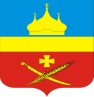 РоссияРостовская область Егорлыкский районАдминистрация Егорлыкского сельского поселенияПОСТАНОВЛЕНИЕ«__» __ 2022 года		      	   №	                           ст. ЕгорлыкскаяО внесении изменений в постановление от 29.12.2021 № 48 «Об утверждении порядка санкционирования оплаты денежных обязательств получателей средств бюджета Егорлыкского сельского поселения и оплаты денежных обязательств, подлежащих исполнению за счет бюджетных ассигнований по источникам финансирования дефицита бюджета Егорлыкского сельского поселенияВ соответствии с пунктами 1, 2, абзацем третьим пункта 5 статьи 219 и частью второй статьи 219.2 Бюджетного кодекса Российской Федерации, руководствуясь пунктом 11 части 2 статьи 34 Устава муниципального образования «Егорлыкское сельское поселение»,ПОСТАНОВЛЯЮ:1. Внести в Приложение к Порядку проведения санкционирования оплаты денежных обязательств по расходам получателей средств бюджета Егорлыкского сельского поселения территориальными органами Федерального казначейства, утвержденному Постановлением Администрации Егорлыкского сельского поселения от 29.12.2021 № 48 изменения согласно приложению к настоящему постановлению.2. Контроль за выполнением Постановления возложить на заведующего сектором экономики и финансов Алексеенко А.А.3. Постановление вступает в силу с момента подписания.Глава Администрации Егорлыкского сельского поселения                                   И.И. ГулайПостановление вносит:сектор экономики и финансов Администрации Егорлыкского сельского поселенияПриложение к постановлению АдминистрацииЕгорлыкского сельского поселения от __.__.2022 № Приложениек Порядку проведения санкционированияоплаты денежных обязательств по расходамполучателей средств бюджета Егорлыкского сельского поселениятерриториальными органами Федерального казначействаПримерный переченьдокументов, представляемых в органы Федерального казначейства для подтверждения оплаты бюджетных и денежных обязательств получателей средств бюджета Егорлыкского сельского поселенияN п/пДокумент, на основании которого возникает бюджетное обязательство получателя средств бюджета Егорлыкского сельского поселенияДокумент, подтверждающий возникновение денежного обязательства получателя средств бюджета Егорлыкского сельского поселения1231.Муниципальный контракт (договор) на поставку товаров, выполнение работ, оказание услуг для обеспечения муниципальных нуждАкт выполненных работ1.Муниципальный контракт (договор) на поставку товаров, выполнение работ, оказание услуг для обеспечения муниципальных нуждАкт об оказании услуг1.Муниципальный контракт (договор) на поставку товаров, выполнение работ, оказание услуг для обеспечения муниципальных нуждАкт приема-передачи1.Муниципальный контракт (договор) на поставку товаров, выполнение работ, оказание услуг для обеспечения муниципальных нуждМуниципальный контракт (в случае осуществления авансовых платежей в соответствии с условиями муниципального контракта, внесение арендной платы по муниципальному контракту)1.Муниципальный контракт (договор) на поставку товаров, выполнение работ, оказание услуг для обеспечения муниципальных нуждСправка-расчет или иной документ, являющийся основанием для оплаты неустойки1.Муниципальный контракт (договор) на поставку товаров, выполнение работ, оказание услуг для обеспечения муниципальных нуждСчет1.Муниципальный контракт (договор) на поставку товаров, выполнение работ, оказание услуг для обеспечения муниципальных нуждСчет-фактура1.Муниципальный контракт (договор) на поставку товаров, выполнение работ, оказание услуг для обеспечения муниципальных нуждТоварная накладная (унифицированная форма N ТОРГ-12) (ф. 0330212)1.Муниципальный контракт (договор) на поставку товаров, выполнение работ, оказание услуг для обеспечения муниципальных нуждУниверсальный передаточный документ1.Муниципальный контракт (договор) на поставку товаров, выполнение работ, оказание услуг для обеспечения муниципальных нуждИной документ, подтверждающий возникновение денежного обязательства получателя средств бюджета Егорлыкского сельского поселения (далее - иной документ, подтверждающий возникновение денежного обязательства) по бюджетному обязательству получателя средств бюджета Егорлыкского сельского поселения, возникшему на основании муниципального контракта2.Соглашение о предоставлении из бюджета Егорлыкского сельского поселения бюджету Егорлыкского района межбюджетного трансферта в форме иного межбюджетного трансферта, сведения о котором подлежат либо не подлежат включению в реестр соглашений (договоров) о предоставлении субсидий, бюджетных инвестиций, межбюджетных трансфертов (далее - реестр соглашений)Не требуется3.Нормативный правовой акт, предусматривающий предоставление из бюджета Егорлыкского района бюджету Егорлыкского сельского поселения в форме иного межбюджетного трансферта, если порядком (правилами) предоставления указанного межбюджетного трансферта не предусмотрено заключение соглашения о предоставлении межбюджетного трансферта (далее - нормативный правовой акт о предоставлении межбюджетного трансферта), сведения о котором подлежат либо не подлежат включению в реестр соглашенийИной документ, подтверждающий возникновение денежного обязательства по бюджетному обязательству получателя средств местного бюджета, возникшему на основании нормативного правового акта о предоставлении межбюджетного трансферта, имеющего целевое назначение4.Соглашение о предоставлении из бюджета Егорлыкского сельского поселени субсидии муниципальному бюджетному или автономному учреждению на финансовое обеспечение выполнения ими муниципального задания на оказание муниципальных услуг (выполнение работ)Не требуется5.Соглашение о предоставлении субсидии из бюджета Егорлыкского сельского поселения бюджетному или автономному учреждениюСоглашение о предоставлении субсидии муниципальному бюджетному или автономному учреждению6.Договор (соглашение) о предоставлении субсидии юридическому лицу, иному юридическому лицу (за исключением субсидии муниципальному бюджетному или автономному учреждению) или индивидуальному предпринимателю или физическому лицу - производителю товаров, работ, услуг или договор, заключенный в связи с предоставлением бюджетных инвестиций юридическому лицу в соответствии с бюджетным законодательством Российской Федерации (далее - договор (соглашение) о предоставлении субсидии и бюджетных инвестиций юридическому лицу),Акт выполненных работ6.Договор (соглашение) о предоставлении субсидии юридическому лицу, иному юридическому лицу (за исключением субсидии муниципальному бюджетному или автономному учреждению) или индивидуальному предпринимателю или физическому лицу - производителю товаров, работ, услуг или договор, заключенный в связи с предоставлением бюджетных инвестиций юридическому лицу в соответствии с бюджетным законодательством Российской Федерации (далее - договор (соглашение) о предоставлении субсидии и бюджетных инвестиций юридическому лицу),Акт об оказании услуг6.Договор (соглашение) о предоставлении субсидии юридическому лицу, иному юридическому лицу (за исключением субсидии муниципальному бюджетному или автономному учреждению) или индивидуальному предпринимателю или физическому лицу - производителю товаров, работ, услуг или договор, заключенный в связи с предоставлением бюджетных инвестиций юридическому лицу в соответствии с бюджетным законодательством Российской Федерации (далее - договор (соглашение) о предоставлении субсидии и бюджетных инвестиций юридическому лицу),Акт приема-передачи6.Договор (соглашение) о предоставлении субсидии юридическому лицу, иному юридическому лицу (за исключением субсидии муниципальному бюджетному или автономному учреждению) или индивидуальному предпринимателю или физическому лицу - производителю товаров, работ, услуг или договор, заключенный в связи с предоставлением бюджетных инвестиций юридическому лицу в соответствии с бюджетным законодательством Российской Федерации (далее - договор (соглашение) о предоставлении субсидии и бюджетных инвестиций юридическому лицу),Договор, заключаемый в рамках исполнения договоров (соглашений) о предоставлении целевых субсидий и бюджетных инвестиций юридическому лицу6.Договор (соглашение) о предоставлении субсидии юридическому лицу, иному юридическому лицу (за исключением субсидии муниципальному бюджетному или автономному учреждению) или индивидуальному предпринимателю или физическому лицу - производителю товаров, работ, услуг или договор, заключенный в связи с предоставлением бюджетных инвестиций юридическому лицу в соответствии с бюджетным законодательством Российской Федерации (далее - договор (соглашение) о предоставлении субсидии и бюджетных инвестиций юридическому лицу),Соглашение (договор) о предоставлении из бюджета Егорлыкского сельского поселения субсидии юридическим лицам (за исключениеммуниципальных учреждений), индивидуальнымпредпринимателям, физическим лицам – производителям товаров, работ, услуг6.Договор (соглашение) о предоставлении субсидии юридическому лицу, иному юридическому лицу (за исключением субсидии муниципальному бюджетному или автономному учреждению) или индивидуальному предпринимателю или физическому лицу - производителю товаров, работ, услуг или договор, заключенный в связи с предоставлением бюджетных инвестиций юридическому лицу в соответствии с бюджетным законодательством Российской Федерации (далее - договор (соглашение) о предоставлении субсидии и бюджетных инвестиций юридическому лицу),Справка-расчет или иной документ, являющийся основанием для оплаты неустойки6.Договор (соглашение) о предоставлении субсидии юридическому лицу, иному юридическому лицу (за исключением субсидии муниципальному бюджетному или автономному учреждению) или индивидуальному предпринимателю или физическому лицу - производителю товаров, работ, услуг или договор, заключенный в связи с предоставлением бюджетных инвестиций юридическому лицу в соответствии с бюджетным законодательством Российской Федерации (далее - договор (соглашение) о предоставлении субсидии и бюджетных инвестиций юридическому лицу),Счет6.Договор (соглашение) о предоставлении субсидии юридическому лицу, иному юридическому лицу (за исключением субсидии муниципальному бюджетному или автономному учреждению) или индивидуальному предпринимателю или физическому лицу - производителю товаров, работ, услуг или договор, заключенный в связи с предоставлением бюджетных инвестиций юридическому лицу в соответствии с бюджетным законодательством Российской Федерации (далее - договор (соглашение) о предоставлении субсидии и бюджетных инвестиций юридическому лицу),Счет-фактура6.Договор (соглашение) о предоставлении субсидии юридическому лицу, иному юридическому лицу (за исключением субсидии муниципальному бюджетному или автономному учреждению) или индивидуальному предпринимателю или физическому лицу - производителю товаров, работ, услуг или договор, заключенный в связи с предоставлением бюджетных инвестиций юридическому лицу в соответствии с бюджетным законодательством Российской Федерации (далее - договор (соглашение) о предоставлении субсидии и бюджетных инвестиций юридическому лицу),Товарная накладная (унифицированная форма № ТОРГ-12) (ф. 0330212)6.Договор (соглашение) о предоставлении субсидии юридическому лицу, иному юридическому лицу (за исключением субсидии муниципальному бюджетному или автономному учреждению) или индивидуальному предпринимателю или физическому лицу - производителю товаров, работ, услуг или договор, заключенный в связи с предоставлением бюджетных инвестиций юридическому лицу в соответствии с бюджетным законодательством Российской Федерации (далее - договор (соглашение) о предоставлении субсидии и бюджетных инвестиций юридическому лицу),В случае предоставления субсидии юридическому лицу на возмещение фактически произведенных расходов (недополученных доходов):отчет о выполнении условий, установленных при предоставлении субсидии юридическому лицу, в соответствии с порядком (правилами) предоставления субсидии юридическому лицу;документы, подтверждающие фактически произведенные расходы (недополученные доходы) в соответствии с порядком (правилами) предоставления субсидии юридическому лицу;заявка на перечисление субсидии юридическому лицу по форме, установленной в соответствии с порядком (правилами) предоставления указанной субсидии (далее - Заявка на перечисление субсидии юридическому лицу) (при наличии)6.Договор (соглашение) о предоставлении субсидии юридическому лицу, иному юридическому лицу (за исключением субсидии муниципальному бюджетному или автономному учреждению) или индивидуальному предпринимателю или физическому лицу - производителю товаров, работ, услуг или договор, заключенный в связи с предоставлением бюджетных инвестиций юридическому лицу в соответствии с бюджетным законодательством Российской Федерации (далее - договор (соглашение) о предоставлении субсидии и бюджетных инвестиций юридическому лицу),Иной документ, подтверждающий возникновение денежного обязательства по бюджетному обязательству получателя средств бюджета Егорлыкского сельского поселения, возникшему на основании договора (соглашения) о предоставлении субсидии и бюджетных инвестиций юридическому лицу7.Нормативный правовой акт, предусматривающий предоставление субсидии юридическому лицу, если порядком (правилами) предоставления указанной субсидии не предусмотрено заключение договора (соглашения) о предоставлении субсидии юридическому лицу (далее - нормативный правовой акт о предоставлении субсидии юридическому лицу), сведения о котором подлежат либо не подлежат включению в реестр соглашенийВ случае предоставления субсидии юридическому лицу на возмещение фактически произведенных расходов (недополученных доходов):отчет о выполнении условий, установленных при предоставлении субсидии юридическому лицу, в соответствии с порядком (правилами) предоставления субсидии юридическому лицу;документы, подтверждающие фактически произведенные расходы (недополученные доходы) в соответствии с порядком (правилами) предоставления субсидии юридическому лицу;Заявка на перечисление субсидии юридическому лицу (при наличии)7.Нормативный правовой акт, предусматривающий предоставление субсидии юридическому лицу, если порядком (правилами) предоставления указанной субсидии не предусмотрено заключение договора (соглашения) о предоставлении субсидии юридическому лицу (далее - нормативный правовой акт о предоставлении субсидии юридическому лицу), сведения о котором подлежат либо не подлежат включению в реестр соглашенийИной документ, подтверждающий возникновение денежного обязательства по бюджетному обязательству получателя средств бюджета Егорлыкского сельского поселения, возникшему на основании нормативного правового акта о предоставлении субсидии юридическому лицу8.Распоряжение (приказ) об утверждении Штатного расписания с расчетом годового фонда оплаты труда (иной документ, подтверждающий возникновение бюджетного обязательства, содержащий расчет годового объема оплаты труда (денежного содержания). Справка (ведомость) о выплате заработной платы и начисления на оплату трудаНе требуется9.Нормативно-правовой акт (иной документ), подтверждающий возникновение бюджетного обязательства о выплате пособий, компенсаций и иных социальных выплат гражданам, приобретение товаров, работ услуг в пользу граждан в целях их социального обеспечения, кроме публичных нормативных обязательств, в том числе за счет средств федерального бюджетаНе требуется10.Договор (соглашение) о предоставлении субсидии на выплату премий за достижения в области культуры, искусства, образования, науки и техники, в иных областях, грантов, в том числе грантов в форме субсидий, предоставляемых на конкурсной основе	Не требуется11.Исполнительный документ (исполнительный лист, судебный приказ) (далее - исполнительный документ), за исключением судебных актов по искам указанных в п. 4 ст. 242.2 Бюджетного кодекса Российской ФедерацииИсполнительный документИной документ, подтверждающий возникновение денежного обязательства по бюджетному обязательству получателя средств бюджета Егорлыкского сельского поселения, возникшему на основании исполнительного документа12.Решение налогового органа о взыскании налога, сбора, пеней и штрафов (далее - решение налогового органа)Решение налогового органа12.Решение налогового органа о взыскании налога, сбора, пеней и штрафов (далее - решение налогового органа)Иной документ, подтверждающий возникновение денежного обязательства по бюджетному обязательству получателя средств бюджета Егорлыкского сельского поселения, возникшему на основании решения налогового органа13.Документ, не определенный пунктами 1 - 11 настоящего перечня, в соответствии с которым возникает бюджетное обязательство получателя средств бюджета Егорлыкского сельского поселения:- закон, иной нормативный правовой акт, в соответствии с которыми возникают публичные нормативные обязательства (публичные обязательства), обязательства по уплате взносов, а также обязательства по уплате платежей в бюджет (не требующие заключения договора);- договор, расчет по которому в соответствии с законодательством Российской Федерации осуществляется наличными деньгами, если получателем средств бюджета Егорлыкского сельского поселения в Федеральное казначейство не направлены информация и документы по указанному договору для их включения в реестр контрактов;- договор на оказание услуг, выполнение работ, заключенный получателем средств бюджета Егорлыкского сельского поселения с физическим лицом, не являющимся индивидуальным предпринимателем;- акт сверки взаимных расчетов;- решение суда о расторжении муниципального контракта (договора);- уведомление об одностороннем отказе от исполнения муниципального контракта по истечении 30 дней со дня его размещения муниципальным заказчиком в реестре контрактов. Иной документ, в соответствии с которым возникает бюджетное обязательство получателя средств бюджета Егорлыкского сельского поселения;- судебные акты по искам указанные в п. 4 ст. 242.2 Бюджетного кодекса Российской ФедерацииАвансовый отчет (ф. 0504505)13.Документ, не определенный пунктами 1 - 11 настоящего перечня, в соответствии с которым возникает бюджетное обязательство получателя средств бюджета Егорлыкского сельского поселения:- закон, иной нормативный правовой акт, в соответствии с которыми возникают публичные нормативные обязательства (публичные обязательства), обязательства по уплате взносов, а также обязательства по уплате платежей в бюджет (не требующие заключения договора);- договор, расчет по которому в соответствии с законодательством Российской Федерации осуществляется наличными деньгами, если получателем средств бюджета Егорлыкского сельского поселения в Федеральное казначейство не направлены информация и документы по указанному договору для их включения в реестр контрактов;- договор на оказание услуг, выполнение работ, заключенный получателем средств бюджета Егорлыкского сельского поселения с физическим лицом, не являющимся индивидуальным предпринимателем;- акт сверки взаимных расчетов;- решение суда о расторжении муниципального контракта (договора);- уведомление об одностороннем отказе от исполнения муниципального контракта по истечении 30 дней со дня его размещения муниципальным заказчиком в реестре контрактов. Иной документ, в соответствии с которым возникает бюджетное обязательство получателя средств бюджета Егорлыкского сельского поселения;- судебные акты по искам указанные в п. 4 ст. 242.2 Бюджетного кодекса Российской ФедерацииАкт выполненных работ13.Документ, не определенный пунктами 1 - 11 настоящего перечня, в соответствии с которым возникает бюджетное обязательство получателя средств бюджета Егорлыкского сельского поселения:- закон, иной нормативный правовой акт, в соответствии с которыми возникают публичные нормативные обязательства (публичные обязательства), обязательства по уплате взносов, а также обязательства по уплате платежей в бюджет (не требующие заключения договора);- договор, расчет по которому в соответствии с законодательством Российской Федерации осуществляется наличными деньгами, если получателем средств бюджета Егорлыкского сельского поселения в Федеральное казначейство не направлены информация и документы по указанному договору для их включения в реестр контрактов;- договор на оказание услуг, выполнение работ, заключенный получателем средств бюджета Егорлыкского сельского поселения с физическим лицом, не являющимся индивидуальным предпринимателем;- акт сверки взаимных расчетов;- решение суда о расторжении муниципального контракта (договора);- уведомление об одностороннем отказе от исполнения муниципального контракта по истечении 30 дней со дня его размещения муниципальным заказчиком в реестре контрактов. Иной документ, в соответствии с которым возникает бюджетное обязательство получателя средств бюджета Егорлыкского сельского поселения;- судебные акты по искам указанные в п. 4 ст. 242.2 Бюджетного кодекса Российской ФедерацииАкт приема-передачи13.Документ, не определенный пунктами 1 - 11 настоящего перечня, в соответствии с которым возникает бюджетное обязательство получателя средств бюджета Егорлыкского сельского поселения:- закон, иной нормативный правовой акт, в соответствии с которыми возникают публичные нормативные обязательства (публичные обязательства), обязательства по уплате взносов, а также обязательства по уплате платежей в бюджет (не требующие заключения договора);- договор, расчет по которому в соответствии с законодательством Российской Федерации осуществляется наличными деньгами, если получателем средств бюджета Егорлыкского сельского поселения в Федеральное казначейство не направлены информация и документы по указанному договору для их включения в реестр контрактов;- договор на оказание услуг, выполнение работ, заключенный получателем средств бюджета Егорлыкского сельского поселения с физическим лицом, не являющимся индивидуальным предпринимателем;- акт сверки взаимных расчетов;- решение суда о расторжении муниципального контракта (договора);- уведомление об одностороннем отказе от исполнения муниципального контракта по истечении 30 дней со дня его размещения муниципальным заказчиком в реестре контрактов. Иной документ, в соответствии с которым возникает бюджетное обязательство получателя средств бюджета Егорлыкского сельского поселения;- судебные акты по искам указанные в п. 4 ст. 242.2 Бюджетного кодекса Российской ФедерацииАкт сверки взаимных расчетов13.Документ, не определенный пунктами 1 - 11 настоящего перечня, в соответствии с которым возникает бюджетное обязательство получателя средств бюджета Егорлыкского сельского поселения:- закон, иной нормативный правовой акт, в соответствии с которыми возникают публичные нормативные обязательства (публичные обязательства), обязательства по уплате взносов, а также обязательства по уплате платежей в бюджет (не требующие заключения договора);- договор, расчет по которому в соответствии с законодательством Российской Федерации осуществляется наличными деньгами, если получателем средств бюджета Егорлыкского сельского поселения в Федеральное казначейство не направлены информация и документы по указанному договору для их включения в реестр контрактов;- договор на оказание услуг, выполнение работ, заключенный получателем средств бюджета Егорлыкского сельского поселения с физическим лицом, не являющимся индивидуальным предпринимателем;- акт сверки взаимных расчетов;- решение суда о расторжении муниципального контракта (договора);- уведомление об одностороннем отказе от исполнения муниципального контракта по истечении 30 дней со дня его размещения муниципальным заказчиком в реестре контрактов. Иной документ, в соответствии с которым возникает бюджетное обязательство получателя средств бюджета Егорлыкского сельского поселения;- судебные акты по искам указанные в п. 4 ст. 242.2 Бюджетного кодекса Российской ФедерацииДоговор на оказание услуг, выполнение работ, заключенный получателем средств бюджета Егорлыкского сельского поселения с физическим лицом, не являющимся индивидуальным предпринимателем13.Документ, не определенный пунктами 1 - 11 настоящего перечня, в соответствии с которым возникает бюджетное обязательство получателя средств бюджета Егорлыкского сельского поселения:- закон, иной нормативный правовой акт, в соответствии с которыми возникают публичные нормативные обязательства (публичные обязательства), обязательства по уплате взносов, а также обязательства по уплате платежей в бюджет (не требующие заключения договора);- договор, расчет по которому в соответствии с законодательством Российской Федерации осуществляется наличными деньгами, если получателем средств бюджета Егорлыкского сельского поселения в Федеральное казначейство не направлены информация и документы по указанному договору для их включения в реестр контрактов;- договор на оказание услуг, выполнение работ, заключенный получателем средств бюджета Егорлыкского сельского поселения с физическим лицом, не являющимся индивидуальным предпринимателем;- акт сверки взаимных расчетов;- решение суда о расторжении муниципального контракта (договора);- уведомление об одностороннем отказе от исполнения муниципального контракта по истечении 30 дней со дня его размещения муниципальным заказчиком в реестре контрактов. Иной документ, в соответствии с которым возникает бюджетное обязательство получателя средств бюджета Егорлыкского сельского поселения;- судебные акты по искам указанные в п. 4 ст. 242.2 Бюджетного кодекса Российской ФедерацииЗаявление на выдачу денежных средств под отчет13.Документ, не определенный пунктами 1 - 11 настоящего перечня, в соответствии с которым возникает бюджетное обязательство получателя средств бюджета Егорлыкского сельского поселения:- закон, иной нормативный правовой акт, в соответствии с которыми возникают публичные нормативные обязательства (публичные обязательства), обязательства по уплате взносов, а также обязательства по уплате платежей в бюджет (не требующие заключения договора);- договор, расчет по которому в соответствии с законодательством Российской Федерации осуществляется наличными деньгами, если получателем средств бюджета Егорлыкского сельского поселения в Федеральное казначейство не направлены информация и документы по указанному договору для их включения в реестр контрактов;- договор на оказание услуг, выполнение работ, заключенный получателем средств бюджета Егорлыкского сельского поселения с физическим лицом, не являющимся индивидуальным предпринимателем;- акт сверки взаимных расчетов;- решение суда о расторжении муниципального контракта (договора);- уведомление об одностороннем отказе от исполнения муниципального контракта по истечении 30 дней со дня его размещения муниципальным заказчиком в реестре контрактов. Иной документ, в соответствии с которым возникает бюджетное обязательство получателя средств бюджета Егорлыкского сельского поселения;- судебные акты по искам указанные в п. 4 ст. 242.2 Бюджетного кодекса Российской ФедерацииЗаявление физического лица13.Документ, не определенный пунктами 1 - 11 настоящего перечня, в соответствии с которым возникает бюджетное обязательство получателя средств бюджета Егорлыкского сельского поселения:- закон, иной нормативный правовой акт, в соответствии с которыми возникают публичные нормативные обязательства (публичные обязательства), обязательства по уплате взносов, а также обязательства по уплате платежей в бюджет (не требующие заключения договора);- договор, расчет по которому в соответствии с законодательством Российской Федерации осуществляется наличными деньгами, если получателем средств бюджета Егорлыкского сельского поселения в Федеральное казначейство не направлены информация и документы по указанному договору для их включения в реестр контрактов;- договор на оказание услуг, выполнение работ, заключенный получателем средств бюджета Егорлыкского сельского поселения с физическим лицом, не являющимся индивидуальным предпринимателем;- акт сверки взаимных расчетов;- решение суда о расторжении муниципального контракта (договора);- уведомление об одностороннем отказе от исполнения муниципального контракта по истечении 30 дней со дня его размещения муниципальным заказчиком в реестре контрактов. Иной документ, в соответствии с которым возникает бюджетное обязательство получателя средств бюджета Егорлыкского сельского поселения;- судебные акты по искам указанные в п. 4 ст. 242.2 Бюджетного кодекса Российской ФедерацииРешение суда о расторжении муниципального контракта (договора)13.Документ, не определенный пунктами 1 - 11 настоящего перечня, в соответствии с которым возникает бюджетное обязательство получателя средств бюджета Егорлыкского сельского поселения:- закон, иной нормативный правовой акт, в соответствии с которыми возникают публичные нормативные обязательства (публичные обязательства), обязательства по уплате взносов, а также обязательства по уплате платежей в бюджет (не требующие заключения договора);- договор, расчет по которому в соответствии с законодательством Российской Федерации осуществляется наличными деньгами, если получателем средств бюджета Егорлыкского сельского поселения в Федеральное казначейство не направлены информация и документы по указанному договору для их включения в реестр контрактов;- договор на оказание услуг, выполнение работ, заключенный получателем средств бюджета Егорлыкского сельского поселения с физическим лицом, не являющимся индивидуальным предпринимателем;- акт сверки взаимных расчетов;- решение суда о расторжении муниципального контракта (договора);- уведомление об одностороннем отказе от исполнения муниципального контракта по истечении 30 дней со дня его размещения муниципальным заказчиком в реестре контрактов. Иной документ, в соответствии с которым возникает бюджетное обязательство получателя средств бюджета Егорлыкского сельского поселения;- судебные акты по искам указанные в п. 4 ст. 242.2 Бюджетного кодекса Российской ФедерацииУведомление об одностороннем отказе от исполнения муниципального контракта по истечении 30 дней со дня его размещения муниципальным заказчиком в реестре контрактов13.Документ, не определенный пунктами 1 - 11 настоящего перечня, в соответствии с которым возникает бюджетное обязательство получателя средств бюджета Егорлыкского сельского поселения:- закон, иной нормативный правовой акт, в соответствии с которыми возникают публичные нормативные обязательства (публичные обязательства), обязательства по уплате взносов, а также обязательства по уплате платежей в бюджет (не требующие заключения договора);- договор, расчет по которому в соответствии с законодательством Российской Федерации осуществляется наличными деньгами, если получателем средств бюджета Егорлыкского сельского поселения в Федеральное казначейство не направлены информация и документы по указанному договору для их включения в реестр контрактов;- договор на оказание услуг, выполнение работ, заключенный получателем средств бюджета Егорлыкского сельского поселения с физическим лицом, не являющимся индивидуальным предпринимателем;- акт сверки взаимных расчетов;- решение суда о расторжении муниципального контракта (договора);- уведомление об одностороннем отказе от исполнения муниципального контракта по истечении 30 дней со дня его размещения муниципальным заказчиком в реестре контрактов. Иной документ, в соответствии с которым возникает бюджетное обязательство получателя средств бюджета Егорлыкского сельского поселения;- судебные акты по искам указанные в п. 4 ст. 242.2 Бюджетного кодекса Российской ФедерацииКвитанция13.Документ, не определенный пунктами 1 - 11 настоящего перечня, в соответствии с которым возникает бюджетное обязательство получателя средств бюджета Егорлыкского сельского поселения:- закон, иной нормативный правовой акт, в соответствии с которыми возникают публичные нормативные обязательства (публичные обязательства), обязательства по уплате взносов, а также обязательства по уплате платежей в бюджет (не требующие заключения договора);- договор, расчет по которому в соответствии с законодательством Российской Федерации осуществляется наличными деньгами, если получателем средств бюджета Егорлыкского сельского поселения в Федеральное казначейство не направлены информация и документы по указанному договору для их включения в реестр контрактов;- договор на оказание услуг, выполнение работ, заключенный получателем средств бюджета Егорлыкского сельского поселения с физическим лицом, не являющимся индивидуальным предпринимателем;- акт сверки взаимных расчетов;- решение суда о расторжении муниципального контракта (договора);- уведомление об одностороннем отказе от исполнения муниципального контракта по истечении 30 дней со дня его размещения муниципальным заказчиком в реестре контрактов. Иной документ, в соответствии с которым возникает бюджетное обязательство получателя средств бюджета Егорлыкского сельского поселения;- судебные акты по искам указанные в п. 4 ст. 242.2 Бюджетного кодекса Российской ФедерацииПриказ о направлении в командировку, с прилагаемым расчетом командировочных сумм13.Документ, не определенный пунктами 1 - 11 настоящего перечня, в соответствии с которым возникает бюджетное обязательство получателя средств бюджета Егорлыкского сельского поселения:- закон, иной нормативный правовой акт, в соответствии с которыми возникают публичные нормативные обязательства (публичные обязательства), обязательства по уплате взносов, а также обязательства по уплате платежей в бюджет (не требующие заключения договора);- договор, расчет по которому в соответствии с законодательством Российской Федерации осуществляется наличными деньгами, если получателем средств бюджета Егорлыкского сельского поселения в Федеральное казначейство не направлены информация и документы по указанному договору для их включения в реестр контрактов;- договор на оказание услуг, выполнение работ, заключенный получателем средств бюджета Егорлыкского сельского поселения с физическим лицом, не являющимся индивидуальным предпринимателем;- акт сверки взаимных расчетов;- решение суда о расторжении муниципального контракта (договора);- уведомление об одностороннем отказе от исполнения муниципального контракта по истечении 30 дней со дня его размещения муниципальным заказчиком в реестре контрактов. Иной документ, в соответствии с которым возникает бюджетное обязательство получателя средств бюджета Егорлыкского сельского поселения;- судебные акты по искам указанные в п. 4 ст. 242.2 Бюджетного кодекса Российской ФедерацииСлужебная записка13.Документ, не определенный пунктами 1 - 11 настоящего перечня, в соответствии с которым возникает бюджетное обязательство получателя средств бюджета Егорлыкского сельского поселения:- закон, иной нормативный правовой акт, в соответствии с которыми возникают публичные нормативные обязательства (публичные обязательства), обязательства по уплате взносов, а также обязательства по уплате платежей в бюджет (не требующие заключения договора);- договор, расчет по которому в соответствии с законодательством Российской Федерации осуществляется наличными деньгами, если получателем средств бюджета Егорлыкского сельского поселения в Федеральное казначейство не направлены информация и документы по указанному договору для их включения в реестр контрактов;- договор на оказание услуг, выполнение работ, заключенный получателем средств бюджета Егорлыкского сельского поселения с физическим лицом, не являющимся индивидуальным предпринимателем;- акт сверки взаимных расчетов;- решение суда о расторжении муниципального контракта (договора);- уведомление об одностороннем отказе от исполнения муниципального контракта по истечении 30 дней со дня его размещения муниципальным заказчиком в реестре контрактов. Иной документ, в соответствии с которым возникает бюджетное обязательство получателя средств бюджета Егорлыкского сельского поселения;- судебные акты по искам указанные в п. 4 ст. 242.2 Бюджетного кодекса Российской ФедерацииСправка-расчет13.Документ, не определенный пунктами 1 - 11 настоящего перечня, в соответствии с которым возникает бюджетное обязательство получателя средств бюджета Егорлыкского сельского поселения:- закон, иной нормативный правовой акт, в соответствии с которыми возникают публичные нормативные обязательства (публичные обязательства), обязательства по уплате взносов, а также обязательства по уплате платежей в бюджет (не требующие заключения договора);- договор, расчет по которому в соответствии с законодательством Российской Федерации осуществляется наличными деньгами, если получателем средств бюджета Егорлыкского сельского поселения в Федеральное казначейство не направлены информация и документы по указанному договору для их включения в реестр контрактов;- договор на оказание услуг, выполнение работ, заключенный получателем средств бюджета Егорлыкского сельского поселения с физическим лицом, не являющимся индивидуальным предпринимателем;- акт сверки взаимных расчетов;- решение суда о расторжении муниципального контракта (договора);- уведомление об одностороннем отказе от исполнения муниципального контракта по истечении 30 дней со дня его размещения муниципальным заказчиком в реестре контрактов. Иной документ, в соответствии с которым возникает бюджетное обязательство получателя средств бюджета Егорлыкского сельского поселения;- судебные акты по искам указанные в п. 4 ст. 242.2 Бюджетного кодекса Российской ФедерацииСчет13.Документ, не определенный пунктами 1 - 11 настоящего перечня, в соответствии с которым возникает бюджетное обязательство получателя средств бюджета Егорлыкского сельского поселения:- закон, иной нормативный правовой акт, в соответствии с которыми возникают публичные нормативные обязательства (публичные обязательства), обязательства по уплате взносов, а также обязательства по уплате платежей в бюджет (не требующие заключения договора);- договор, расчет по которому в соответствии с законодательством Российской Федерации осуществляется наличными деньгами, если получателем средств бюджета Егорлыкского сельского поселения в Федеральное казначейство не направлены информация и документы по указанному договору для их включения в реестр контрактов;- договор на оказание услуг, выполнение работ, заключенный получателем средств бюджета Егорлыкского сельского поселения с физическим лицом, не являющимся индивидуальным предпринимателем;- акт сверки взаимных расчетов;- решение суда о расторжении муниципального контракта (договора);- уведомление об одностороннем отказе от исполнения муниципального контракта по истечении 30 дней со дня его размещения муниципальным заказчиком в реестре контрактов. Иной документ, в соответствии с которым возникает бюджетное обязательство получателя средств бюджета Егорлыкского сельского поселения;- судебные акты по искам указанные в п. 4 ст. 242.2 Бюджетного кодекса Российской ФедерацииСчет-фактура Товарная накладная (унифицированная форма № ТОРГ-12) (ф. 0330212)13.Документ, не определенный пунктами 1 - 11 настоящего перечня, в соответствии с которым возникает бюджетное обязательство получателя средств бюджета Егорлыкского сельского поселения:- закон, иной нормативный правовой акт, в соответствии с которыми возникают публичные нормативные обязательства (публичные обязательства), обязательства по уплате взносов, а также обязательства по уплате платежей в бюджет (не требующие заключения договора);- договор, расчет по которому в соответствии с законодательством Российской Федерации осуществляется наличными деньгами, если получателем средств бюджета Егорлыкского сельского поселения в Федеральное казначейство не направлены информация и документы по указанному договору для их включения в реестр контрактов;- договор на оказание услуг, выполнение работ, заключенный получателем средств бюджета Егорлыкского сельского поселения с физическим лицом, не являющимся индивидуальным предпринимателем;- акт сверки взаимных расчетов;- решение суда о расторжении муниципального контракта (договора);- уведомление об одностороннем отказе от исполнения муниципального контракта по истечении 30 дней со дня его размещения муниципальным заказчиком в реестре контрактов. Иной документ, в соответствии с которым возникает бюджетное обязательство получателя средств бюджета Егорлыкского сельского поселения;- судебные акты по искам указанные в п. 4 ст. 242.2 Бюджетного кодекса Российской ФедерацииУниверсальный передаточный документ13.Документ, не определенный пунктами 1 - 11 настоящего перечня, в соответствии с которым возникает бюджетное обязательство получателя средств бюджета Егорлыкского сельского поселения:- закон, иной нормативный правовой акт, в соответствии с которыми возникают публичные нормативные обязательства (публичные обязательства), обязательства по уплате взносов, а также обязательства по уплате платежей в бюджет (не требующие заключения договора);- договор, расчет по которому в соответствии с законодательством Российской Федерации осуществляется наличными деньгами, если получателем средств бюджета Егорлыкского сельского поселения в Федеральное казначейство не направлены информация и документы по указанному договору для их включения в реестр контрактов;- договор на оказание услуг, выполнение работ, заключенный получателем средств бюджета Егорлыкского сельского поселения с физическим лицом, не являющимся индивидуальным предпринимателем;- акт сверки взаимных расчетов;- решение суда о расторжении муниципального контракта (договора);- уведомление об одностороннем отказе от исполнения муниципального контракта по истечении 30 дней со дня его размещения муниципальным заказчиком в реестре контрактов. Иной документ, в соответствии с которым возникает бюджетное обязательство получателя средств бюджета Егорлыкского сельского поселения;- судебные акты по искам указанные в п. 4 ст. 242.2 Бюджетного кодекса Российской ФедерацииЗаявление взыскателяРешение судаИсполнительный документ (исполнительный лист, судебный приказ), либо его дубликатРешение суда о выдаче дубликата исполнительного листа (при необходимости)Определение о процессуальном правопреемстве (при необходимости)Иной документ, подтверждающий возникновение денежного обязательства по бюджетному обязательству получателя средств бюджета Егорлыкского сельского поселения